Более 150 тысяч квалифицированных сертификатов КПЭП выпустили налоговые органы Новосибирской областиУФНС России по Новосибирской области приглашает налогоплательщиков для получения квалифицированного сертификата ключа проверки электронной подписи. Список точек выдачи Удостоверяющего центра ФНС России, а также данные о доверенных лицах Удостоверяющего центра ФНС России размещены в разделе «Удостоверяющий центр ФНС России» сайта ФНС России.Для того чтобы получить квалифицированный сертификат ключа проверки электронной подписи в Удостоверяющем центре ФНС России необходимо иметь с собой основной документ, удостоверяющий личность (паспорт), а также копии, оригиналы или сведения из следующих документов: СНИЛС, ИНН. Для записи квалифицированного сертификата ключа проверки электронной подписи понадобиться сертифицированный носитель.Срок действия квалифицированного сертификата ключа проверки электронной подписи составляет 15 месяцев.Налоговыми органами Новосибирской области уже выпущено более 150 тысяч квалифицированных сертификатов ключей проверки электронной подписи, из них более 86 тысяч – для юридических лиц и более 63 тысяч – для индивидуальных предпринимателей.Начальник отдела информационной безопасности УФНС России по Новосибирской области Александр Вальтер обращает внимание, что для перевыпуска квалифицированного сертификата ключа проверки электронной подписи посещать налоговый орган или доверенное лицо Удостоверяющего центра ФНС России не требуется.В электронных сервисах ФНС России «Личный кабинет налогоплательщика юридического лица» и «Личный кабинет налогоплательщика индивидуального предпринимателя» реализован функционал дистанционного перевыпуска квалифицированного сертификата.Условия перевыпуска квалифицированного сертификата:- квалифицированный сертификат, выданный УЦ ФНС России, является действующим;- плановая смена ключа ЭП производится не позднее чем за 10 рабочих дней до даты истечения срока его действия;- владелец квалифицированного сертификата использует для входа в Личный кабинет носитель с ключом электронной подписи, ранее представленный в УЦ ФНС России.Подробная информация о перевыпуске квалифицированного сертификата без посещения УЦ ФНС России отражена в Руководстве пользователя в Личном кабинете.Ботвиновская Ольга Владимировна os.r5400@tax.gov.ru
+7(383)316-21-70 (доб. 12-04)МИНФИН РОССИИФЕДЕРАЛЬНАЯ НАЛОГОВАЯ СЛУЖБАУПРАВЛЕНИЕФЕДЕРАЛЬНОЙ НАЛОГОВОЙ СЛУЖБЫПО НОВОСИБИРСКОЙ ОБЛАСТИ(УФНС России по Новосибирской области)ул. Каменская, 49, г. Новосибирск, 630005Телефон/Телефакс: (383) 316-21-70www.nalog.gov.ruМИНФИН РОССИИФЕДЕРАЛЬНАЯ НАЛОГОВАЯ СЛУЖБАУПРАВЛЕНИЕФЕДЕРАЛЬНОЙ НАЛОГОВОЙ СЛУЖБЫПО НОВОСИБИРСКОЙ ОБЛАСТИ(УФНС России по Новосибирской области)ул. Каменская, 49, г. Новосибирск, 630005Телефон/Телефакс: (383) 316-21-70www.nalog.gov.ruПресс-релизПресс-релиз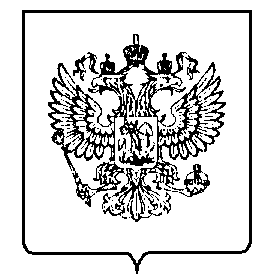 